PREFEITURA MUNICIPAL DE CARATINGA/MG - Extrato de Resultado – Pregão Presencial Registro de Preço 008/2018. Objeto: Aquisição de preservativo para uso em sondas de aparelhos de ultrassonografia endovaginal, conforme solicitado pela Secretaria Municipal de Saúde. Vencedor com menor preço por item: GOLDEN CARE DISTRIBUIDORA LTDA - ME. Valor global final: R$ 4.200,00 (quatro mil e duzentos reais). Caratinga/MG, 01 de março de 2018. Marcelo Nogueira Bomfim – Pregoeiro Substituto.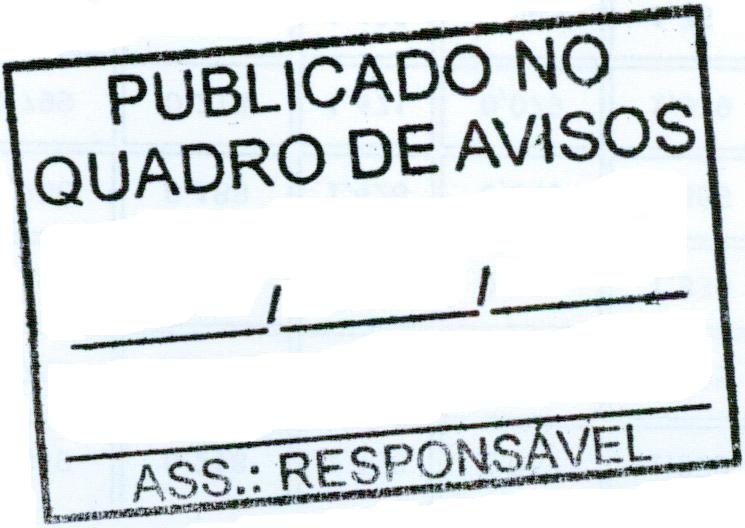 